от 5 июля 2022 года № 387-рОб установлении стоимости услуг по размещению агитационных материалов в газете «Истоки плюс»На основании статьи 15 Федерального закон от 06.10.2003 N 131-ФЗ "Об общих принципах организации местного самоуправления в Российской Федерации", с учетом положений п.7 статьи 39 Закона Республики Алтай от 05.05.2011 N 14-РЗ "О муниципальных выборах в Республике Алтай" Редакции газеты «Истоки плюс» обеспечить равные возможности публикации предвыборных агитационных всем кандидатам в депутаты, зарезервировать печатную площадь для проведения предвыборной агитации за плату. Установить размер платы за публикацию предвыборных агитационных материалов в газете «Истоки плюс» в размере 14 руб. за кв.см.Глава муниципальногообразования "Турочакский район"	                                            А.П. ПрокопьевРЕСПУБЛИКА АЛТАЙАДМИНИСТРАЦИЯМУНИЦИПАЛЬНОГО ОБРАЗОВАНИЯ«ТУРОЧАКСКИЙ РАЙОН»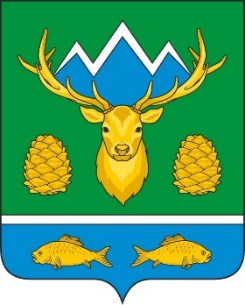 АЛТАЙ РЕСПУБЛИКАМУНИЦИПАЛ ТОЗОЛМОАДМИНИСТРАЦИЯЗЫ«ТУРОЧАК АЙМАК»РАСПОРЯЖЕНИЕРАСПОРЯЖЕНИЕJАКААН